Проект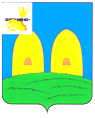 СОВЕТ ДЕПУТАТОВЛЮБОВСКОГОСЕЛЬСКОГО ПОСЕЛЕНИЯ РОСЛАВЛЬСКОГО РАЙОНА СМОЛЕНСКОЙ ОБЛАСТИР Е Ш Е Н И Е от ______________2018г.  № ____В соответствии со статьей 184.1. Бюджетного кодекса Российской Федерации, Уставом Любовского сельского поселения Рославльского района Смоленской области, Совет депутатов Любовского сельского поселения Рославльского района Смоленской области,РЕШИЛ:1.  Утвердить основные характеристики бюджета Любовского сельского поселения Рославльского района Смоленской области (далее - бюджет сельского поселения) на 2019 год:1) общий объем доходов бюджета сельского поселения в сумме 4610,5 тыс. рублей, в том числе объем безвозмездных поступлений в сумме 3262,2 тыс. рублей, из которых объем получаемых межбюджетных трансфертов 3262,2 тыс. рублей;2) общий объем расходов бюджета сельского поселения в сумме 4610,5 тыс. рублей;3) дефицит бюджета сельского поселения в сумме 0,0 тыс. рублей, что составляет 0,0 процентов от утвержденного общего годового объема доходов бюджета сельского поселения без учета утвержденного объема безвозмездных поступлений.2. Утвердить основные характеристики бюджета сельского поселения на плановый период 2020 и 2021 годов:1) общий объем доходов бюджета сельского поселения на 2020 год в сумме 4815,8 тыс. рублей, в том числе объем безвозмездных поступлений в сумме 3277,7 тыс. рублей, из которых объем получаемых межбюджетных трансфертов –3277,7 тыс. рублей, и на 2021 год в сумме 4981,3 тыс. рублей, в том числе объем безвозмездных поступлений в сумме 3265,1 тыс. рублей, из которых объем получаемых межбюджетных трансфертов – 3265,1 тыс. рублей;2) общий объем расходов бюджета сельского поселения на 2020 год в сумме 4815,8 тыс. рублей, в том числе условно утвержденные расходы в сумме 118,6 тыс. рублей, и на 2021 год в сумме 4981,3 тыс. рублей, в том числе условно утвержденные расходы в сумме 245,4 тыс. рублей;3) дефицит бюджета сельского поселения на 2020 год в сумме 0,0 тыс. рублей, на 2021 год в сумме 0,0 тыс. рублей.3. Утвердить объем межбюджетных трансфертов, предоставляемых из бюджета сельского поселения бюджету муниципального образования «Рославльский район» Смоленской области:1) в 2019 году в сумме 20,8 тыс. рублей;2) в 2020 году в сумме 0,0 тыс. рублей;3) в 2021 году в сумме 0,0 тыс. рублей.4. Утвердить источники финансирования дефицита бюджета сельского поселения:1) на 2019 год согласно приложению 1 к настоящему решению;2) на плановый период 2020 и 2021 годов согласно приложению 2 к настоящему решению.5. Утвердить перечень главных администраторов доходов бюджета сельского поселения на 2019 год и плановый период 2020 и 2021 годов согласно приложению 3 к настоящему решению.6. Утвердить перечень главных администраторов источников финансирования дефицита бюджета сельского поселения, согласно приложению 4 к настоящему решению.7. Утвердить прогнозируемые доходы бюджета сельского поселения, за исключением безвозмездных поступлений:1) на 2019 год согласно приложению 5 к настоящему решению;2) на плановый период 2020 и 2021 годов согласно приложению 6 к настоящему решению.8. Утвердить прогнозируемые безвозмездные  в бюджет сельского поселения:1) на 2019 год согласно приложению 7 к настоящему решению;2) на плановый период 2020 и 2021 годов согласно приложению 8 к настоящему решению.9. Утвердить распределение бюджетных ассигнований по разделам, подразделам, целевым статьям (муниципальным программам и непрограммным направлениям деятельности), группам (группам и подгруппам) видов расходов классификации расходов бюджетов:1) на 2019 год согласно приложению 9 к настоящему решению;2) на плановый период 2020 и 2021 годов согласно приложению 10 к настоящему решению.10. Утвердить распределение бюджетных ассигнований по целевым статьям (муниципальным программам и непрограммным направлениям деятельности), группам (группам и подгруппам) видов расходов классификации расходов бюджетов:1) на 2019 год согласно приложению 11 к настоящему решению;2) на плановый период 2020 и 2021 годов согласно приложению 12 к настоящему решению.11. Утвердить ведомственную структуру расходов бюджета сельского поселения:1) на 2019 год согласно приложению 13 к настоящему решению;2) на плановый период 2020 и 2021 годов согласно приложению 14 к настоящему решению.12. Утвердить общий объем бюджетных ассигнований, направляемых на исполнение публичных нормативных обязательств, в 2019 году в сумме 63,3 тыс. рублей, в 2020 году в сумме 63,3 тыс. рублей, в 2021 году в сумме 63,3 тыс. рублей.13. Утвердить общий объем бюджетных ассигнований на финансовое обеспечение реализации муниципальных программ в 2019 году в сумме 1143,1 тыс. рублей, в 2020 году в сумме 1282,0 тыс. рублей, в 2021 году в сумме 1346,6 тыс. рублей. 14. Утвердить распределение бюджетных ассигнований по муниципальным программам и непрограммным направлениям деятельности:1) на 2019 год согласно приложению 15 к настоящему решению;2) на плановый период 2020 и 2021 годов согласно приложению 16 к настоящему решению.15. Утвердить объем бюджетных ассигнований муниципального дорожного фонда сельского поселения:1) на 2019 год в сумме 557,9 тыс. рублей;2) на 2019 год в сумме 705,9 тыс. рублей;3) на 2020 год в сумме 841,3 тыс. рублей.16. Утвердить прогнозируемый объем доходов бюджета сельского поселения в части доходов, установленных решением Совета депутатов Любовского сельского поселения Рославльского района Смоленской области от 14.11.2013г. № 17 «О муниципальном дорожном фонде Любовского сельского поселения Рославльского района Смоленской области»:1) в 2019 году в сумме 557,9 тыс. рублей согласно приложению 17 к настоящему решению;2) в плановом периоде 2020 и 2021 годов в сумме 705,9 тыс. рублей и в сумме 841,3 тыс. рублей соответственно согласно приложению 18 к настоящему решению.17. Утвердить в составе расходов бюджета сельского поселения резервный фонд Администрации Любовского сельского поселения Рославльского района Смоленской области:1) на 2019 год в размере 46,0 тыс. рублей, что составляет 1,0 процент от общего объема расходов бюджета сельского поселения;2) на 2020 год в размере 48,0 тыс. рублей, что составляет 1,0 процент от общего объема расходов бюджета сельского поселения;3) на 2021 год в размере 50,0 тыс. рублей, что составляет 1,0 процент от общего объема расходов бюджета сельского поселения.18. Утвердить программу муниципальных внутренних заимствований Любовского сельского поселения Рославльского района Смоленской области:1) на 2019 год согласно приложению 19 к настоящему решению;2) на плановый период 2020 и 2021 годов согласно приложению 20 к настоящему решению.19.1. Утвердить:1) предельный объем муниципального долга на 2019 год в сумме 0,0 тыс. рублей;2) верхний предел муниципального долга на 1 января 2020 года по долговым обязательствам Любовского сельского поселения Рославльского района Смоленской области в сумме 0,0 тыс. рублей, в том числе верхний предел долга по муниципальным гарантиям Любовского сельского поселения Рославльского района Смоленской области в сумме 0,0 тыс. рублей; 3) предельный объем муниципального долга на 2020 год в сумме 0,0 тыс. рублей;4) верхний предел муниципального долга на 1 января 2021 года по долговым обязательствам Любовского сельского поселения Рославльского района Смоленской области в сумме 0,0 тыс. рублей, в том числе верхний предел долга по муниципальным гарантиям Любовского сельского поселения Рославльского района Смоленской области в сумме 0,0 тыс. рублей; 5) предельный объем муниципального долга на 2021 год в сумме 0,0 тыс. рублей;6) верхний предел муниципального долга на 1 января 2022 года по долговым обязательствам Любовского сельского поселения Рославльского района Смоленской области в сумме 0,0 тыс. рублей, в том числе верхний предел долга по муниципальным гарантиям Любовского сельского поселения Рославльского района Смоленской области в сумме 0,0 тыс. рублей.2.	Утвердить предельный объем расходов бюджета Любовского сельского поселения на обслуживание муниципального долга:1)	на 2019 год в размере 0,0 тыс. рублей, что составляет 0,0 процентов от объема расходов бюджета сельского поселения, за исключением объема расходов, которые осуществляются за счет субвенций, предоставляемых из бюджетов бюджетной системы Российской Федерации;2)	на 2020 год в размере 0,0 тыс. рублей, что составляет 0,0 процентов от объема расходов бюджета сельского поселения, за исключением объема расходов, которые осуществляются за счет субвенций, предоставляемых из бюджетов бюджетной системы Российской Федерации;3)	на 2021 год в размере 0,0 тыс. рублей, что составляет 0,0 процентов от объема расходов бюджета сельского поселения, за исключением объема расходов, которые осуществляются за счет субвенций, предоставляемых из бюджетов бюджетной системы Российской Федерации.20. Утвердить Программу муниципальных гарантий Любовского сельского поселения Рославльского района Смоленской области:1) на 2019 год согласно приложению 21 к настоящему решению;2) на плановый период 2020 и 2021 годов согласно приложению 22 к настоящему решению.21. Утвердить в составе Программы муниципальных гарантий Любовского сельского поселения Рославльского района Смоленской области:1) на 2019 год общий объем бюджетных ассигнований Любовского сельского поселения Рославльского района Смоленской области по возможным гарантийным случаям в 2019 году, в сумме 0,0 тыс. рублей;2) на плановый период 2020 и 2021 годов общий объем бюджетных ассигнований Любовского сельского поселения Рославльского района Смоленской области по возможным гарантийным случаям в 2020 году, в сумме 0,0 тыс. рублей, в 2021 году в сумме 0,0 тыс. рублей.22. Настоящее решение подлежит официальному опубликованию в газете «Рославльская правда».23. Настоящее решение вступает в силу с 1 января 2019 года.24. Контроль за исполнением настоящего решения возложить на депутатскую комиссию по бюджету, финансовой и налоговой политике, по вопросам муниципального имущества (Т.П. Чечурину).Глава муниципального образования Любовского сельского поселения Рославльского района Смоленской области                                            О.Ю. ГришинаО бюджете Любовского сельского поселения Рославльского района Смоленской области на 2019 год и на плановый период 2020 и 2021 годов